Personal, Social and Emotional Development -Peer massage-Collective Worship-Bible Story: Noah’s Ark-Values Education weekly-Friendship Recipe activity-Kindness post cards-Super Me superheroesReligious Education from Come and SeeBirthdaysChristmas and AdventLife to the full curriculum: RSEPhysical Development Fine MotorFork PaintingToothbrush paintingDough discoSquiggle while you wiggleMarble and golf teesTweezersHole punches and paperThreading and weavingNuts and boltsMagnets and coinsPegs and cotton woolPipe cleaners and holes Sticker NamesScissorsGross MotorGo NoodleBaby YogaObstacle courseAstro Turf footballBasket ballBalancing actBats and BallsSnowy FeetCommunication and Language Development-Remembrance Day: Discussion and Poppy field pictures-Bonfire Night: Discussion and firework pictures -Talk Boost Sessions-Old McDonald had a farm: Farm animals-Rumble in the Jungle: Jungle animals-Commotion in the Ocean: Under the sea animals-Mouse’s new home: Forest animals-Babies in the Snow: Arctic animals-Six Dinner Sid: Pets and how to care for them-Dear Zoo: Endangered animals-Alice the Camel has 5 humps: desert animals-Snow Play: scooping, melting, icy, measuring, exploringCooking and Baking: Mince Pies, apple crumble, toffee applesFamous Artist: Eric CarleFamous Scientist: David Attenborough, Jane Goodall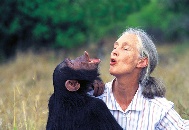 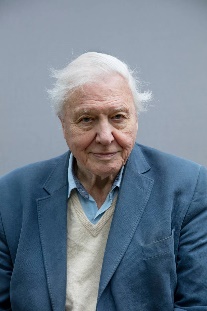 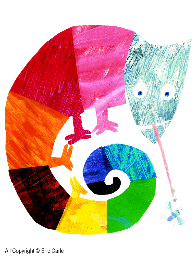 A Carnival of Animals 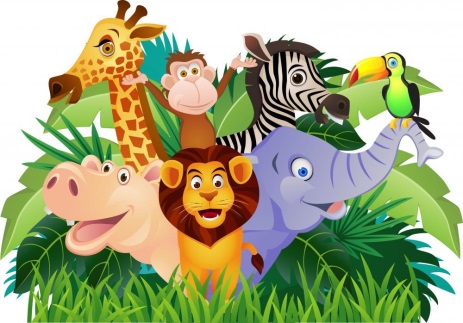 Key TextsStrange CreatureRumble in The JungleCommotion in the OceanOld McDonald had a farmNoah’s ArkDear ZooNight Monkey, Day MonkeyThe Three little pigsHanda’s HenThe Tiger who came to TeaBrown BearSlowly slowlyPolar Bear Polar BearSix Dinner SidA range of Christmas and Advent stories Mathematics -Recognising Numbers 0-10-Ordering Numbers 0-10-Rote counting forwards and backwards-Counting with 1:1 correspondence-Number rhymes and songs: 10 little monkeys jumping on a bed, 5 little speckled frogs-Patterns in daily routines: what comes first, what comes next, daily timetables-Pattern in brushing teeth routine-Colour Patterns-Adding more objects to a group-Taking objects from a group-Size: biggest to smallest, tallest to shortest-Time: exploring clocks and numbers-Positional Language using farm role-play-How many? Using our fingers to countA Carnival of Animals LiteracyPhonics sessions begin- see separate planningTalk for writing- Handa’s HenTalk for writing- Brown Bear Brown BearTalk for writing- Polar Bear Polar BearTalk for writing- The Three Little PigsRainbow letters- The letters in our namesStrange Creature- exploring animal body parts (tails, horns, humps, manes etc)Night Monkey, Day Monkey- exploring nocturnal animals -Name Recognition and name hunts-Name Writing-Rhyme Books-Story Sack Fun-Mark Making Books-Mark making in glitterExpressive Arts and Design-Junk Modelling Habitats-Mixing Primary colours-Colour names-Finger printing sheep-Fluffy ducklings-Paper plate tigers-Painted Pelican Beaks-Spiky hedgehogs-Pom Pom polar bear printing-Rainbow fish -Christmas Cards and Calendars -Christmas arts and crafts Events/ Visitors/ Visits-Show and Tell begins-Trip to Chopwell Woods-Parents Evening: settling in chat-Stay and Play 1 parent morning-Nativity Performance and rehearsals -Travelling Cribs-Remembrance Day-Diwali-Bonfire Night-Christmas Celebrations: party, gifts, cards, calendars, fayre, lunch, disco, jumper day, pantomime-Farm in a Box-ShoeBox Appeal -Talk Boost final meeting and certificates celebration-Creativity Week-Phonics CaféUnderstanding the World-Animal Habitats: what does a farm look like and who lives there? What does a jungle look like and who lives there?-Animal Bodies: Tails, humps, horns, scales, fur, paws, snouts, claws etc -Endangered animals: how can we help?-Animal Babies: cubs, ducklings, chicks, kittens, puppys etc-Winter: What happens to the weather? Snow? Ice? Cold, where do the animals go? Change for plants and trees, what clothes do we need to wear.VocabularyAnimal Habitats: farm, jungle, arctic, zoo, desert, oceanEndangered AnimalsEnvironmentPets- cats, dogs, rabbits, amphibians, hamstersAnimal Body Parts: tails, humps, snoutsAnimal Baby names: cubs, kittens, puppys, piglets, ducklings, chicksAnimal Names: lions, tigers, monkeys, camels, flamingos, giraffe Winter: snow, ice, frozen, cold, hibernation, migration, sleeping, frosty, freezingSize language: big, small, tiny, huge, tall, shortPositional language: behind, in front, under, on top, in between, next too, inside, outsideKey QuestionsWhich animals have tails? Do animals have fingers? I wonder how a monkey hangs from the trees? I wonder how a giraffe reaches it’s food? I wonder why a flamingo stands on one leg? I wonder what a Tiger likes to eat?How can we care for our pets? What does a pet need?What is an endangered animal? How can we help? What does extinct mean?Which one is the biggest? Which one is the smallest? How do you know?What happens when we put the water in the fridge? What happens when we pour water onto the snow?Characteristics of Effective LearningFinding out and exploring--Showing curiosity-Using senses to explore the world-Engaging in open ended activities-Particular interests Being Involved and Concentrating--Maintain focus-High levels of energy in activity-Not easily distracted-Pays attentionHaving their own ideas--Thinking of ideas-Solving problems-Discovering new ways to do things.